Jawab semua soalan. Tiap – tiap soalan diikuti oleh empat pilihan jawapan. Pilih satu jawapan yang terbaik bagi setiap soalan dan hitamkan ruangan yang sepadan pada ruang jawapan yang disediakan. 
-------------------------------------------KERTAS SOALAN TAMAT------------------------------------1Wilayah pengaruh Kesultanan Melayu Melaka yang diperoleh melalui peperangan adalah seperti berikut KECUALI 2Berdasarkan Fasal 5 dalam Undang-Undang Laut Melaka apakah hukuman yang dikenakan kepada seseorang yang membunuh orang di atas kapal?3Idea nasionalisme Barat di atas mencetuskan kesedaran dan kebangkitan memperjuangkan kedaulatan negara yang4Apakah kesan daripada tindak balas yang keras terhadap perjuangan rakyat tempatan?5Setelah menguasai Eropah Barat, Jerman melancarkan serangan besar-besaran untuk menawan Rusia.Mengapakah Rusia menjadi sasaran Jerman?6Gerakan anti-Jepun yang semakin meningkat mendorong pentadbiran tentera Jepun menggunakan pasukan tentera atau polis yang dianggotai oleh orang Melayu untuk menentang MPAJA.Apakah kesan daripada tindakan di atas?7Rancangan Malayan Union yang diisytiharkan dalam Warta Kerajaan dikenali sebagai Kertas Putih 6274.Apakah yang terkandung dalam Kertas Putih tersebut?8Pihak Pejabat Tanah Jajahan mendesak Vyner Brooke memberikan kuasa yang lebih luas kepada British di Sarawak.Mengapa perkara ini berlaku?9Pentadbiran X telah ditubuhkan di Tanah Melayu bagi menggantikan Malayan Union 1946.Apakah Pentadbiran X?10Berikutan pembentukan Persekutuan Tanah Melayu 1948, apakah status negeri-negeri Melayu yang menganggotainya?11Maklumat di bawah adalah antara beberapa tindakan pengganas komunis di negara kita. Mengapakah mereka bertindak demikian?12Bagaimanakah Rancangan Briggs dilaksanakan di Tanah Melayu?13Apakah ciri-ciri utama Sistem Ahli yang diperkenalkan pada tahun 1951?14Senarai di bawah menunjukkan sistem sekolah yang wujud sebelum merdekaApakah kesan sistem pendidikan tersebut kepada negara?15Apakah syarat-syarat yang perlu dipenuhi sekiranya seseorang itu ingin bertanding sebagai Pilihan Raya?16Gambar di bawah berkaitan dengan Pilihan Raya.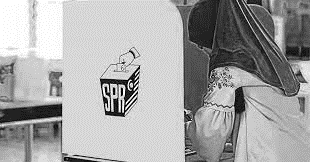 Apakah nilai yang dapat diteladani daripada tindakan rakyat tersebut? 17Suruhanjaya Perlembagaan Persekutuan Tanah Melayu dibentuk di Tanah Melayu sebagai persediaan ke arah kemerdekaan Tanah Melayu. Apakah tugas suruhanjaya tersebut?18Apakah kepentingan Perjanjian Persekutuan Tanah Melayu 1957 terhadap negara?19Manakah antara yang berikut merupakan dua lokasi yang menjadi tumpuan upacara sambutan kemerdekaan Tanah Melayu?20Keunikan kemerdekaan negara ialah tanpa pertumpahan darah. Mengapakah keadaan tersebut berlaku?21Kedaulatan ialah supernuus atau superanus dalam bahasa Yunani. Apakah maksud perkataan tersebut?22Berikut merupakan lambang-lambang negara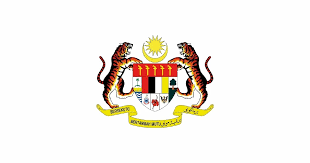 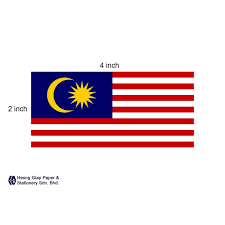 Mengapakah lambang-lambang ini perlu dihormati oleh rakyat?23Jadual menunjukkan sejarah penggubalan Perlembagaan negeri Melayu di Tanah Melayu.Apakah badan X yang menggubal perlembagaan Negeri-negeri Melayu Tidak Bersekutu?24Berdasarkan pindaan Perlembagaan 1963, apakah manfaat yang diperoleh penduduk negeri Sarawak dan Sabah? 25Bagaimanakah kedatangan Islam mempengaruhi pemerintahan Kesultanan Melayu Melaka?26Maklumat berikut berkaitan dengan amalan demokrasi di negara kita.Apakah peranan SUHAKAM?27Mengapakah peruntukan kuasa yang lebih besar diberikan pada peringkat Persekutuan? 28Senarai berikut berkaitan dengan kerjasama Kerajaan Persekutuan dengan Kerajaan Negeri untuk kesejahteraan rakyat.Mengapakah kerjasama tersebut dilakukan?29Presiden Macapagal dari Filipina menentang pembentukan Malaysia. Mengapakah beliau bertindak demikian?30Dialog berikut mungkin berlaku ketika Indonesia melancarkan dasar konfontasi terhadap Malaysia.Pemimpin Malaysia 1: Kita mesti menghantar Dr lsmail Abdul Rahman ke Majlis Keselamatan PBB untuk membawa isu serangan lndonesia ini.Pemimpin Malaysia 2: Ya. Itulah tindakan yang sepatutnya.Apakah pendekatan yang digunakan oleh Malaysia dalam menangani hal tersebut? 31Kerajaan menggunakan kaedah sama yang diguna pakai dalam Rancangan Briggs untuk dilaksanakan di Sarawak.Apakah nama rancangan tersebut?32Maklumat berikut berkaitan isu sosioekonomi semasa Rancangan Malaysia Pertama.Bagaimanakah kerajaan berusaha mengatasi masalah ini? 33Apakah penambahbaikan yang dilakukan dalam Kajian Aminuddin Baki dalam sistem pendidikan negara?34Bagaimanakah Rukun Negara membantu membina masyarakat yang liberal?35Dasar Ekonomi Baru (DEB) dilaksanakan dalam tempoh 20 tahun iaitu dari tahun 1971 hingga tahun 1990.Apakah matlamat kerajaan memperkenalkan Dasar Ekonomi Baru?36Penyelidikan dan pembangunan yang dilakukan oleh Institut Penyelidikan dan Kemajuan Pertanian Malaysia (MARDI) menggunakan konsep pertanian pintar.Apakah kesan penggunaan konsep pertanian pintar?37Apakah kesan Perang Dingin terhadap Malaysia?38Sukan Komanwel merupakan sukan yang kedua terbesar di dunia. Malaysia pernah menjadi tuan rumah sukan ini pada tahun 1998.Apakah faedah yang diperoleh Malaysia dalam sukan tersebut?39Pelantikan Tunku Abdul Rahman Putra al-Haj sebagai Setiausaha Agung yang pertama menunjukkan penglibatan Malaysia dalam OIC.Apakah tugas utama beliau dalam OIC?40Penglibatan rakyat Malaysia membantu rakyat Syria dapat dilihat melalui peranan NGO.Antara berikut, manakah pertubuhan yang terlibat dalam memberikan bantuan di Syria?